A Smart, Responsive Crystalline Porous Organic Cage Membrane with Switchable Pore Apertures for Graded Molecular SievingAi He1,†, Zhiwei Jiang2,†, Yue Wu1, Hadeel Hussain4, Jonathan Rawle4, Michael E. Briggs1, Marc A. Little1, Andrew G. Livingston2,3*, Andrew I. Cooper1,5*1 Department of Chemistry and Materials Innovation Factory, University of Liverpool, 51 Oxford Street, Liverpool L7 3NY, UK. 2 Department of Chemical Engineering, Imperial College London, South Kensington, London SW7 2AZ, UK.3 School of Engineering and Materials Science, Queen Mary University of London, London E1 4NS, UK.4 Diamond Light Source, Didcot OX11 0DE, UK.5 Leverhulme Research Centre for Functional Materials Design, University of Liverpool, Liverpool L7 3NY, UK.† These authors contributed equally to this work.*Corresponding author. Email: a.livingston@imperial.ac.uk; aicooper@liverpool.ac.ukMembranes with high selectivity offer an attractive route to molecular separations, where technologies such as distillation and chromatography are energy-intensive and tedious. However, it remains challenging to fine-tune the structure and porosity in membranes, particularly to separate molecules of similar size. Here, we report a process for producing composite membranes that comprise crystalline porous organic cage films fabricated by interfacial synthesis on a polyacrylonitrile support. These membranes exhibit ultrafast solvent permeance and high rejection of organic dyes with molecular weights over 600 g∙mol-1. The crystalline cage film is dynamic and its pore aperture can be switched in methanol to generate larger pores that provide increased methanol permeance and higher molecular weight cut-offs (1400 g∙mol-1). By varying the water/methanol ratio, the film can be switched between two phases that have different selectivities, such that a single, 'smart' crystalline membrane can perform graded molecular sieving. We exemplify this by separating three organic dyes in a single-stage, single-membrane process.Porous organic cages (POCs)1,2 are discrete molecules with intrinsic cavities that can create porosity in molecular crystals1, amorphous solids3, and porous liquids4. As a result of their shape-persistence, the adsorption properties of POCs can sometimes be predicted in silico from knowledge of their isolated molecular structures alone5,6. However, the adsorption properties of POC materials are also affected strongly by their solid-state packing2,7. For example, extrinsic pores in POC crystals can selectively adsorb guests, including rare gases8, in addition to the intrinsic cavities in the cages themselves. Indeed, inefficient packing of POCs can generate solids with considerably more porosity than would be expected from the cage cavities alone2,7. It is this combination of intrinsic and extrinsic porosity that determines the functionality of POC-based materials in selective adsorption processes. This overall porosity fingerprint for POCs can be fine-tuned by controlling the cage packing; for example, to optimise their performance in molecular separations9. Most separation studies involving POCs have used molecular crystals2,7, which can exhibit slow adsorption kinetics that might prohibit their larger-scale utilisation. Moreover, many approaches that use POC crystals rely on selective adsorption governed by thermodynamics, rather than kinetics, which limits their wider use in size and shape-selective membrane filters. Given their solution processability, however, there is scope to develop crystalline POC-based membranes that operate by selectively removing guests that are either too large or that have the wrong shape to diffuse through the POC pore structure. There is growing interest in membrane technologies that perform industrial and environmentally relevant separations, particularly molecular separations in which two or more solutes are separated one from the other as in distillation or chromatography, as opposed to separations where a whole set of solutes is concentrated, as in evaporation or seawater reverse osmosis10–14. A key objective is to make these separations more sustainable and more efficient. A major advantage of membranes is that they can perform separations in the liquid phase, which is often more practically useful than vapors and also eliminates the need for phase changes.Membranes for liquid separations are typically produced using phase inversion, which can be followed by coating15 or interfacial polymerization16. A limitation of these synthetic processes is that they produce amorphous polymer networks with a modest degree of pore tunability. There is a strong demand to develop membranes with more tunable and modular pore structures. Various porous solids, including zeolites17, POCs1,2, organic polymers18, metal-organic frameworks (MOFs)19, covalent organic frameworks (COFs)20, and hydrogen-bonded organic frameworks (HOFs)21 have been explored as candidates to modify membrane separation behaviour. Banerjee et al. reported COF films with 1.4 to 2.6 nm pores that showed good performance in dye rejection22. Dichtel et al. reported COF films with 3.4 nm pores and tunable thicknesses over the range of 100 μm to 2.5 nm that rejected up to 91% of an organic dye, Rhodamine WT, from water23. The same group also reduced the effective pore size of their COF membrane to 3.3 and 3.2 nm using reticular chemistry24. In addition to COFs25,26, MOFs and their composites have been used to produce membranes25,27. However, despite these recent advances, it is still challenging to produce continuous nanofiltration membranes with extended porous frameworks that perform exclusively as size-based molecular sieves rather than selective adsorbents28. POCs have two distinct advantages over other porous crystalline solids: they are solution-processable and their solid-state structures are defined by non-covalent intermolecular interactions, which can be switched using chemical stimuli to alter their bulk porosity29,30. As such, POCs are intriguing but relatively unexplored candidates for new types of membrane materials31–35; indeed, many selectively porous POCs have been reported36–39, and they offer the possibility of introducing tunable porosity or even smart, switchable porosity.Many practically important molecular separations involve ternary systems or more complex mixtures—for example, separating multiple hydrocarbon fractions from light crude oil by distillation, pervaporation or organic solvent reverse osmosis40,41; purification of fatty acids42,43, practically recovery of omega-3 polyunsaturated fatty acids from fish oil by nanofiltration44; or sieving out by-products from reactions, for example in the liquid phase peptide synthesis of pharmaceuticals45. To achieve equivalent separations for complex mixtures using membranes, cascades of membranes with graded molecular weight cut-offs have been developed46, using phase inversion (polymeric membranes)47 or sol-gel processing (ceramic membranes)48 by manipulating the receipt of dope solution or fabrication conditions to produce multiple membranes with a variety of pore sizes. This places membranes at a disadvantage for ternary and higher separations—whereas a single distillation or chromatography column can produce multiple fractions with differing compositions. Separating more than binary solute systems using a membrane cascade requires multiple pumped recycle streams and complex fluid controls49. While solvent gradients are used with significant effect in chromatography to modulate solid-liquid interactions, there are as yet no reports of membranes that respond to solvent gradients by changing their solute selectivity.Here, we report the fabrication of close-packed and defect-free films of a shape-persistent imine POC, CC3, which grow at the liquid-liquid interface between water and dichloromethane (Fig. 1a). The resulting material comprises highly crystalline domains of CC3 in its most thermodynamically stable polymorph, CC3α (Fig. 1b). By coating the CC3α film on polyacrylonitrile (PAN), we produce a continuous membrane (CC3α-PAN) that has excellent permeance for both polar and non-polar solvents, including water (43.0 L·m-2·h-1·bar-1) and toluene (55.9 L·m-2·h-1·bar-1). Furthermore, we found that it is possible to rapidly and reversibly switch the membrane pore aperture using common solvents. Exposure of the non-covalent crystal packing of CC3 in methanol (MeOH) induces a rapid phase transition from CC3α to a different crystalline phase, CC3γ', which is less densely packed. This systematically increases the effective pore aperture of the resulting membrane, CC3γ'-PAN (Fig. 1c). This unique switching property of the CC3γ-PAN membrane allows the permeation of larger organic dyes that can be rejected in water while the large pore apertures are turned 'off' in the CC3α-PAN membrane. This switchable porosity is reversible, and surprisingly, it does not compromise the continuity of the membrane. This allowed us to separate three organic dyes with different sizes via graded sieving using a single membrane. 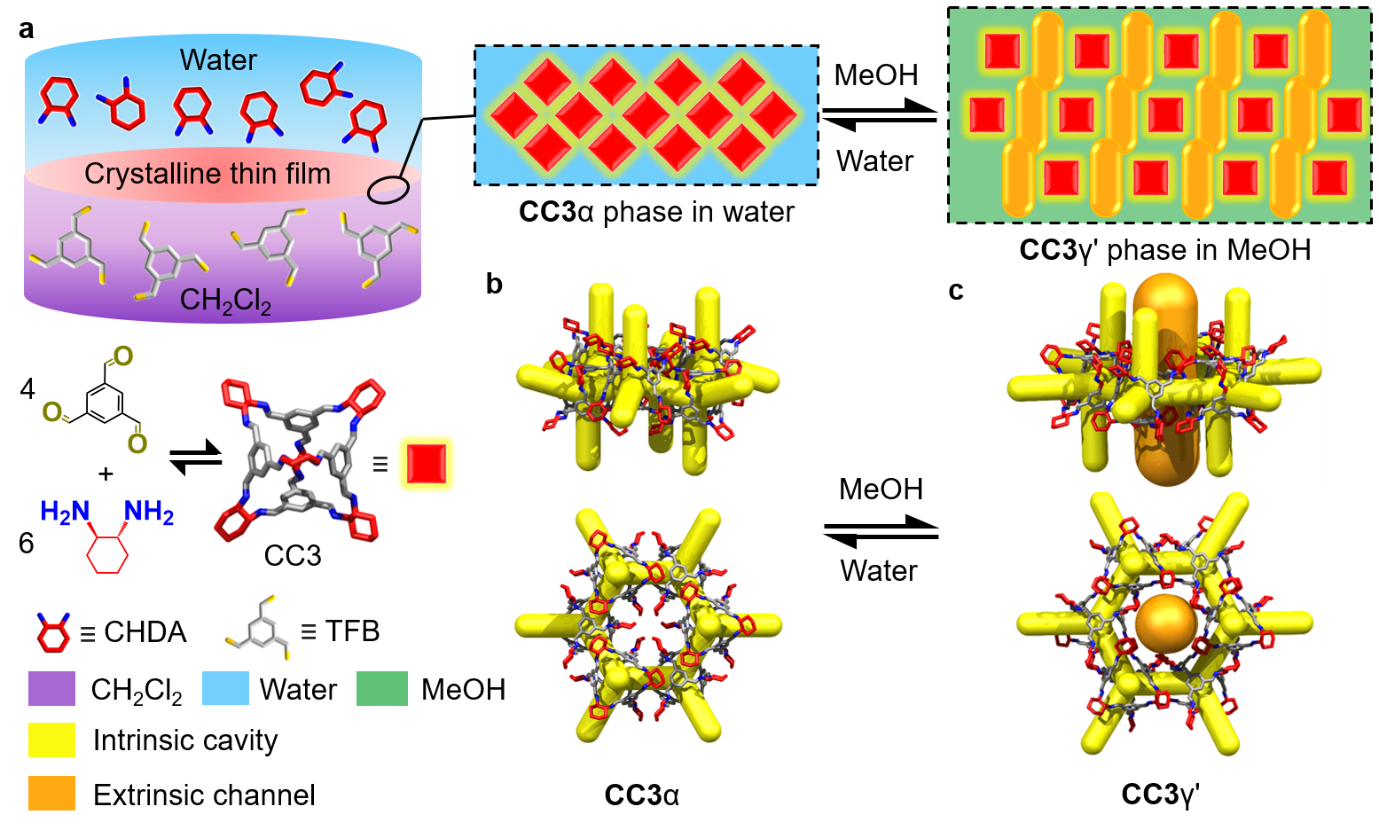 Figure 1 | Synthesis of a crystalline CC3 film and its crystal structures. a, Scheme showing the interfacial synthesis method used to fabricate crystalline CC3 films, which were subsequently adhered to polyacrylonitrile (PAN) support. These crystalline cage films can cycle between two different forms, CC3α-PAN and CC3γ'-PAN, by cycling the solvent between water and MeOH. CHDA = 1R,2R-cyclohexanediamine; TFB = 1,3,5-triformylbenzene; CH2Cl2 = dichloromethane. b, CC3α structure with its 3D pore network shown in yellow. c, The CC3γ' structure, formed by soaking in MeOH, has additional extrinsic solvent-filled channels, shown here in orange, that opens up additional porosity in the membrane in response to the MeOH solvent. Fabrication of Crystalline CC3 Films. Continuous films with highly crystalline domains of CC3 were produced using a combined interfacial condensation reaction and crystallisation process at a water-dichloromethane interface (Fig. 1a). This interfacial process allows the 2-component reaction of CC3, which is synthesized via a [4+6] cycloimination reaction using 1,3,5-triformylbenzene (TFB) and (1R,2R)-1,2-diaminecyclohexane (CHDA), while simultaneously directing the formation of CC3 films at the interface (see Methods section and the Supplementary Information for experimental details). Continuous and freestanding CC3 films were transferred from the liquid-liquid interface onto various substrates (e.g., glass, steel mesh, carbon tape, and silicon wafers, Supplementary Fig. S1) for further analysis of the crystallinity and surface morphology. To perform permeance and dye rejection studies, the CC3 film was coated onto a polyacrylonitrile (PAN) support by filtration to form the composite membrane (Fig. 2a). The resulting membrane, referred to hereafter as CC3-PAN, was free of macroscopic defects up to at least 7.4 cm in diameter using this preparation process (Supplementary Fig. S2), with no evidence of delamination after cutting the membrane into smaller pieces. The CC3 film was characterised by Fourier transform infrared (FT-IR), Raman spectroscopy, nuclear magnetic resonance (NMR) spectroscopy, scanning electron microscopy (SEM), focused ion beam SEM (FIB-SEM), X-ray diffraction, and atomic force microscopy (AFM). For spectroscopic measurements, a crystalline CC3α sample was used as a reference1. CC3α has a 3D diamondoid pore structure and it is the thermodynamically most stable polymorph CC31. The FT-IR spectrum of the CC3 film showed the characteristic stretching band of the CC3 imine bond at 1640 cm-1 (Supplementary Fig. S3). 1H NMR spectroscopy was carried out after fully dissolving a CC3 film in deuterated chloroform (CDCl3) and this confirmed the formation of CC3 but also showed a small amount (~2%) of unreacted aldehyde (Supplementary Fig. S4). Magnified optical images of the CC3 film on a glass substrate suggested that the film was continuous (Supplementary Fig. S5). A Raman map was performed on an 80 × 80 μm2 CC3 film deposited on glass (Fig. 2b and 2c), which indicated that the CC3 film comprised crystalline domains with the same solid-state structure as the CC3α polymorph (Fig. 2d and Supplementary Section 1.2 for full experimental details). SEM images showed a continuous, apparently defect-free film in the CC3-PAN composite (Fig. 2e and Supplementary Fig. S6a) with a thickness of ~80 nm measured on a freestanding film (Fig. 2f), which contained embedded, octahedral CC3 crystals (Supplementary Fig. S7). Cross-sectional SEM images were obtained after step-by-step FIB trenching and polishing of both CC3-PAN (Supplementary Fig. S8) and a CC3 film coated on a silicon wafer (Supplementary Fig. S9). The FIB-SEM images showed a clear boundary between the CC3 film that is layered on top of the supports. To further investigate the film thickness, we performed AFM measurements after transferring the as-synthesised CC3 film onto a silicon wafer. This again confirmed that the CC3 film was continuous with a constant thickness of ~80 nm over a 10 μm distance (Fig. 2g, and 2h, Supplementary Figs. S6b, S8-9).A key advantage of interfacial synthesis is that it can create continuous films of the product.16,22 We used this here to direct the solution-processable CC3 molecules and their crystals to assemble into continuous and densely packed membranes at the solvent interface. We also modified the reaction conditions to optimise the thickness, continuity, and crystallinity of the CC3 film (Fig. 2h). This allowed us to create CC3 films from the interfacial reaction that were four times thinner than the CC3 film created by spin coating40, which potentially allows for faster diffusion of liquids through the membrane. To further confirm the crystalline structure of the film, we performed a series of powder X-ray diffraction (PXRD) and grazing incidence X-ray diffraction (GIXRD) measurements on CC3-PAN (see Methods section). These diffraction measurements revealed that the CC3 film was crystalline and had the same structure as CC3α (Supplementary Figs. S10-11). 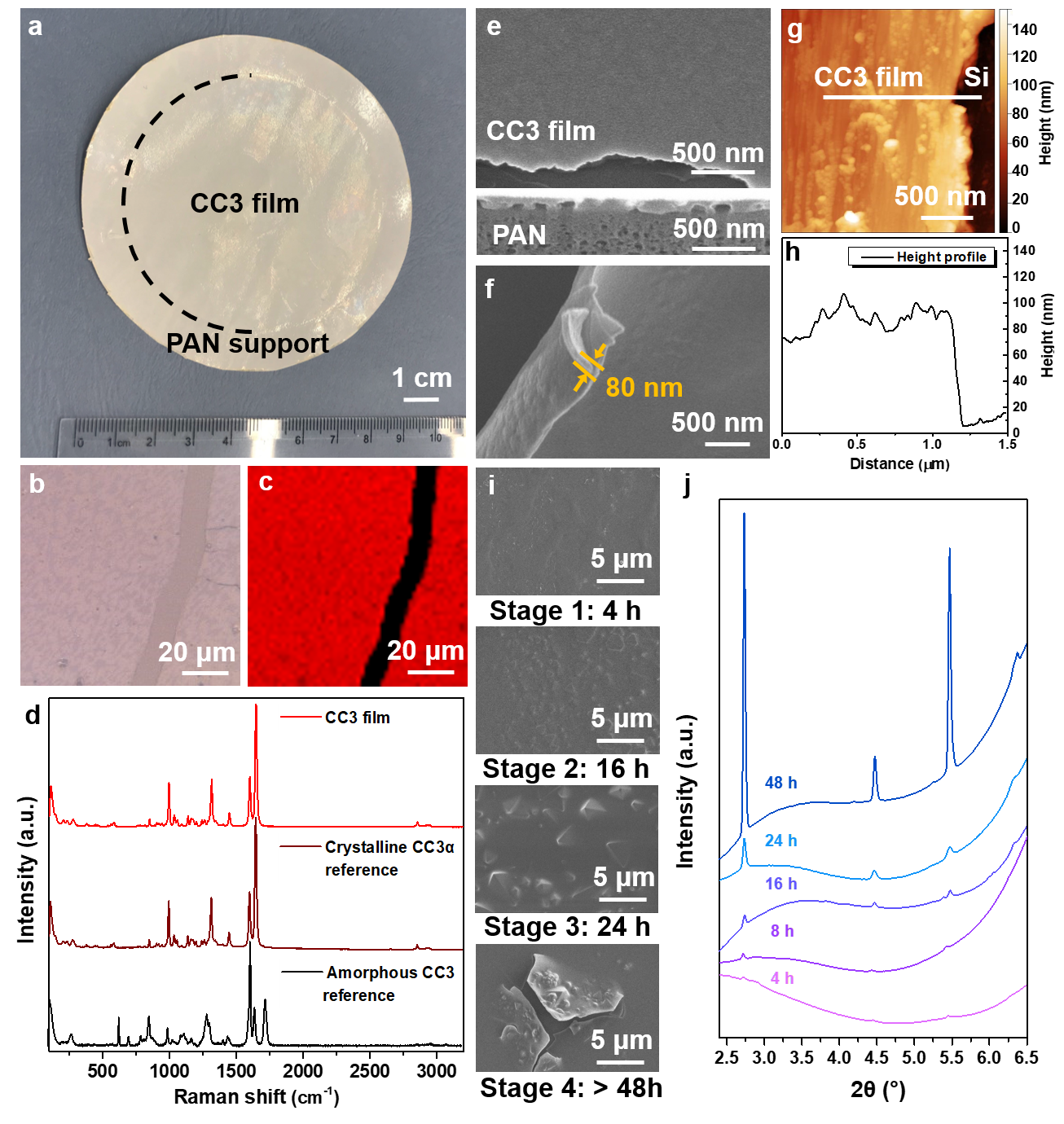 Figure 2 | Characterisation of a CC3α film. a, Photograph of a composite membrane CC3α- PAN with a diameter of 7.4 cm. b, Raman microscope image and c, Raman map of a CC3α film on a glass support, where we purposefully scratched the film before the measurement to expose the glass support (black stripe in c). The red regions on a CC3α film had comparable Raman spectra to a powdered crystalline CC3α reference1. d, Raman spectra of CC3 film, CC3α, and amorphous CC33. e, SEM image of CC3α-PAN showing the surface morphology of the CC3α film. Shown below is the cross-sectional FIB-SEM image of CC3α-PAN. f, SEM image of a freestanding CC3α film, where the film was deliberately buckled to show its thickness. g, AFM height image, and h, the height profile of CC3α film transferred onto a silicon (Si) wafer. i, SEM images of CC3α-PAN-Xhr-0.8% membranes formed at different reaction times, showing four stages of CC3α film formation. j, Out-of-plane GIXRD patterns of CC3α-PAN-Xhr-0.8% membranes fabricated using reaction times of between 4–48 hours. To further investigate the crystallisation process of CC3 films at the solvent interface, we varied the reaction time from 4 to 96 hours and manipulated the reagent concentrations from 0.2 to 2.5 wt.%. We use the nomenclature CC3α-PAN-Xhr-Y% to refer to the membranes made with X hours of reaction time and Y weight percent of the reagents. SEM, FIB-SEM, AFM, and Raman microscope images and maps revealed that thicker films with larger crystals were produced as the reaction time and reagent concentrations were increased (Supplementary Figs. S12-21). By contrast, using a reagent concentration of 0.2% resulted in poorly crystalline CC3 membranes (Supplementary Figs. S14-15). For the reactions with reagent concentrations of 0.8%, the CC3 film thickness increased with reaction time (30–600 nm from the 4–60 h reactions, see Supplementary Figs. S16-17). FIB-SEM images revealed there were triangle/octahedral shaped crystals embedded in the CC3 films from the 32 and 48 h reactions (Supplementary Figs. S18-20); larger CC3 crystals (1–10 μm) were observed on the substrate in the 72 and 96 h reactions (Supplementary Fig. S15-16). When the reagent concentration was increased to 2.0%, multiple CC3 films were found stacked on top of one another (Supplementary Fig. S21). Based on these observations, we suggest that the interfacial synthesis occurs in four stages (Fig. 2i): Stage 1 (0–4 hours), interfacial polymerization of a continuous oligomeric film at the dichloromethane-water interface with no observation of CC3α crystals; Stage 2 (4–16 hours), self-sorting of the reactants and oligomers into the CC3α product and the formation of a partially-reacted, semi-cage film; Stage 3 (24–48 hours), crystallisation of CC3α and the formation of octahedral crystals in the film; Stage 4 (48–96 hours), formation of defects in the film, caused by larger octahedral crystals creating cracks and imperfections. GIXRD measurements demonstrated the crystallisation process across these stages, where the crystallinity increased with a longer reaction time (Fig. 2j). We, therefore, focused attention on the properties of CC3α-PAN-24hr-0.8%, referred to hereafter as CC3α-PAN. This four-stage mechanism explains the differences that we observed in the permeance and selectivity of CC3α-PAN membranes produced using different reaction times and reagent concentrations, as discussed below. Membrane Performance of CC3α-PAN. To determine the permeance and dye rejection performance of CC3α-PAN, we performed a series of filtration experiments in dead-end cells using solvents and dyes with different sizes and chemical functionalities (Supplementary Table S1, Figs. S22-23). With a water contact angle of 94° (Supplementary Fig. S24), the CC3α-PAN membrane was stable in a range of polar and non-polar solvents (Supplementary Fig. S25), proving that these solvents do not dissolve CC3, and this led to ultrafast solvent permeances (Fig. 3a, see Supplementary Fig. S26 for blank PAN data). We attribute this to the 3D interconnected porosity through the CC3α crystals in the film. By comparison, an amorphous CC3 membrane prepared by spin-coating (Supplementary Section 1.2) exhibited a 30 fold lower solvent permeance under the same testing conditions (Supplementary Fig. S27), although it should also be noted that the amorphous CC3 membrane was four times thicker31. Apparently, the crystalline CC3α-PAN provides sufficient robustness to support the interconnected channels under high applied pressures. To further confirm the importance of crystallinity, CC3α membranes with different crystallinity levels were fabricated at each of the four reaction stages, simply by controlling the reaction time. A partially crystalline membrane (CC3α-PAN-8hr-0.8%) at Stage 2 exhibited a water permeance of 3.0 L·m-2·h-1·bar-1; that is, an order of magnitude lower than the fully crystalline Stage 3 membrane (49.5 L·m-2·h-1·bar-1 for CC3α-PAN-48hr-0.8%) prepared with prolonged reaction times (Fig. 3b). CC3α-PAN-8hr-0.8% and CC3α-PAN-48hr-0.8% both exhibited the same molecular weight cut-off (MWCO), as determined by filtering a range of dyes through the membranes (Fig. 3c). By comparison, amorphous oligomeric membranes produced in Stage 1 (CC3α-PAN-4hr-0.8%), and also cracked highly crystalline membranes produced in Stage 4 (CC3α-PAN-96hr-0.8%), exhibited unexpectedly higher water permeances but failed to achieve comparable separation performances, indicating that they contained physical defects.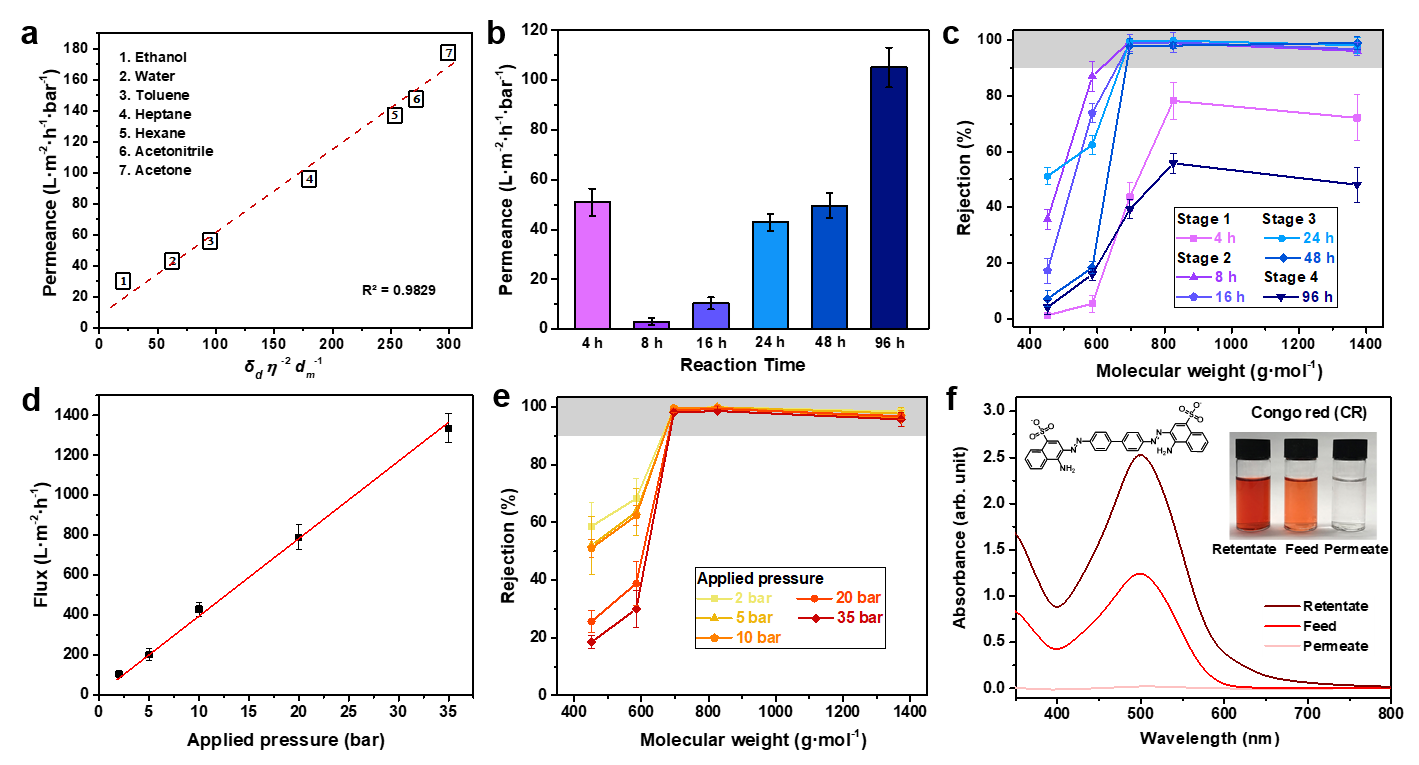 Figure 3 | Nanofiltration performance of CC3α membranes. a, Plot showing pure solvent permeances versus their combined solvent properties (viscosity η, molar diameter dm, and solubility parameter d) for CC3α-PAN, where R2 is the coefficient of determination for the function. Hansen solubility parameter () and the physical properties of each organic solvent are listed in Supplementary Table S2. b, Water permeance for CC3α-PAN-Xhr-0.8% membranes fabricated using reaction times that ranged between 4–96 hours. c, Dye rejection measurements for CC3α-PAN-Xhr-0.8% membranes in water. d, Water flux, and e, dye rejections of a CC3α-PAN membrane under a range of applied pressures. f, UV-vis absorption spectra of congo red (CR) in water before (feed) and after (permeate and retentate) selectivity tests performed with CC3α-PAN. Inserts show photographs of the feed, permeate, and retentate solutions, and the molecular structure of CR. Dye rejection was calculated using the intensity of the maximum absorption peak in the permeate and the feed and Eq. 3 in the Methods section. Mass balance calculations were performed using the maximum absorption peaks values of the feed, permeate, and retentate with Eq. 4. All error bars depict the standard deviations (SD) of the data points obtained from at least three independent membranes.Two limitations of membranes produced from other crystalline porous materials, such as COFs, are poor stability at high pressures22 and the interference of adsorption processes28. To explore these issues, the CC3α-PAN membrane was tested under a range of applied pressures, up to a maximum of 35 bar. The water flux increased linearly with increasing applied pressure (Fig. 3d), without affecting the MWCO (Fig. 3e). Longer duration studies demonstrated the mechanical robustness of CC3α-PAN and showed consistent dye rejection (99.7% for rose bengal) and water permeance (~43 L·m-2·h-1·bar-1) over 20 hours (Supplementary Fig. S28). The applied pressure of 35 bar is an order of magnitude higher than used for liquid filtration through COF membranes22, which suggests that these CC3α-PAN membranes might be more competitive for separations that require higher pressures. To confirm that dye adsorption did not contribute to the selectivity performance of CC3α-PAN, mass balance calculations were used to measure the dye concentration in the retentate during the separations. After permeating 48 mL of Congo red (CR) feed, the absorption intensity of CR in the retentate increased from 1.24 to 2.53, while its absorption intensity in the permeate was only 0.02. In combination, these values are consistent with ~100% of the dye being rejected (Fig. 3f and Supplementary Figs. S29-30). These measurements also correlate with the observation of a colorless membrane surface after the dye filtration experiments (Supplementary Fig. S2). To further illustrate this, soaking powdered crystals of CC3α (100 mg) into aqueous solutions containing 20 ppm of the dyes (100 mL), led to no adsorption in the crystals after 7 days (Supplementary Fig. S31). These results all indicate that the dyes were rejected by the membrane, rather than being adsorbed. Switchable Pore Aperture for Graded Sieving. Previous studies have shown that certain POCs can be switched between more than one polymorph to modify the porosity in the materials29,30. The solid-state structure of CC3 has been directed into different polymorphs by crystallization from specific solvents50, but until now, the solid-state transformation of CC3 crystals was not explored. We were motivated to investigate whether a solvent stimulus could be used to switch the solid-state structure of the CC3α membrane film, thus changing the pore apertures and affecting the separation behavior. 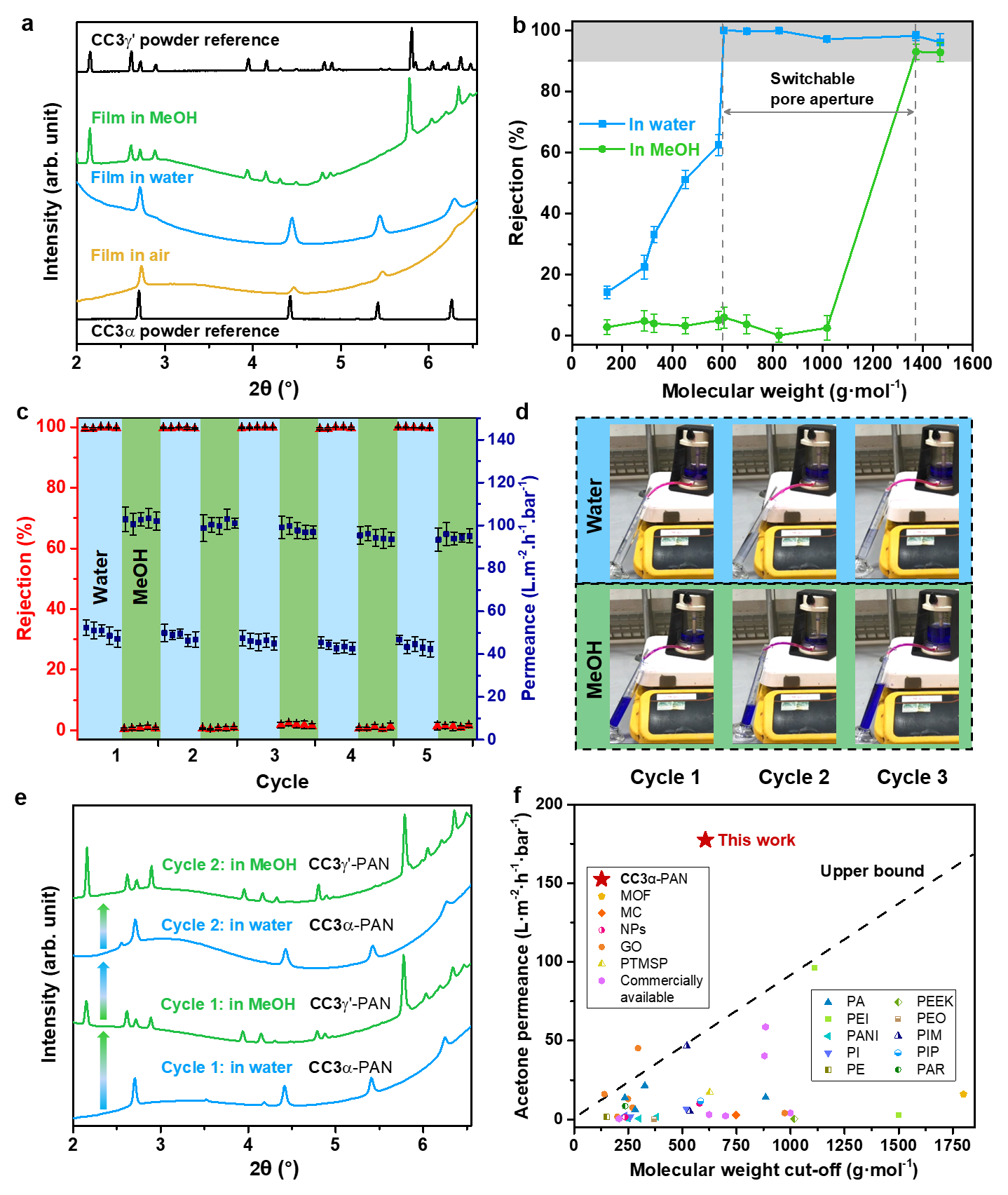 Figure 4 | X-ray diffraction characterisation and switchable separation performance of CC3-PAN membranes. a, GIXRD patterns confirm the structure of CC3α-PAN in air and water, and CC3γ'-PAN in MeOH. Experimental PXRD patterns of CC3α and CC3γ' powders are included as references. b, MWCO curve for CC3α-PAN in water and CC3γ'-PAN in MeOH containing 20 ppm dye solutes. The MWCO was determined by interpolating from the plot of rejection against the molecular weight of the dyes and corresponds to the molecular weight for which rejection reaches 90%. All error bars depict the SD of the data points obtained from at least three independent membranes. c, Reversible dye rejection of brilliant blue (BB) and solvent permeance of the CC3-PAN membrane observed upon switching the feedstock solvent between water and MeOH. All error bars denote the standard deviations (SD) for measurements from at least three independent membranes. d, Photographs of a CC3-PAN in a filtration dead-end cell captured from Supplementary Video S1 at different filtration times; BB is rejected in water by CC3α-PAN while CC3γ'-PAN does not reject BB in MeOH. e, In situ GIXRD patterns showing the reversible phase transition of the cage membranes between CC3α-PAN and CC3γ'-PAN, switched by cycling 100 mL  solvent between water and MeOH. f, Acetone permeance versus MWCO of generally solutes in acetone for nanofiltration membranes reported in the literature and CC3α-PAN. MOF, metal-organic framework; MC, macrocycle; NPs, nanoparticles; GO, graphene oxide; PTMSP, poly[1-(trimethylsilyl)-1-propyne]; PA, polyamide; PEI, polyethyleneimine; PANI, polyaniline;  PI, polyimide; PE, polyethylene; PEEK, Poly(ether ether ketone); PEO, poly(ethylene oxide); PIM, polymers of intrinsic microporosity; PIP, piperazine; PAR, polyacrylate (see Supplementary Table S9 for further details). We found that both air-dried and water-solvated films exhibited the same diffraction patterns as the reference peaks of CC3α powders measured by PXRD (Fig. 4a). A series of GIXRD patterns were then recorded after submerging the membrane in various organic solvents. Solvating in acetone and acetonitrile caused small shifts in diffraction peak positions due to solvent swelling, without significant structural changes to the CC3α phase (Supplementary Figs. S32-33). By contrast, the crystalline CC3α film transformed into a new structure when submerged in MeOH (Fig. 4a). By indexing the GIXRD pattern, we confirmed this was a MeOH-solvated CC3 phase (CC3γ', Supplementary Fig. S34) that was isolated previously by crystallising CC3 from dichloromethane and MeOH51. The CC3γ' structure has monoclinic C2 crystal symmetry and its crystal packing is very different from CC3α. In its thermodynamically most stable polymorph, CC3α52, the cage packs in a window-to-window arrangement to generate an interconnected diamondoid pore network (yellow channels in Fig. 1b). By contrast, in the CC3γ' phase, the CC3 molecules are packed in a less dense arrangement, thus providing large extrinsic pores between hexagonally arranged CC3 molecules (orange channels in Fig. 1c). To investigate the structural transformation between CC3α-PAN and CC3γ'-PAN, we performed a series of in-situ GIXRD measurements while dosing the membrane surface with solvent vapour and after coating the membrane surface in a thin solvent layer (see Methods section and Supplementary Information for full experimental details). CC3γ'-PAN formed by immersion in MeOH transformed back into CC3α-PAN after being immersed in water (Fig. 4e), with clear evidence of both phases found when the membrane was immersed in a mixture of water and MeOH, or if a small amount of MeOH remained in the sample (Supplementary Fig. S35); or when the MeOH vapour evaporated from the membrane at room temperature (Supplementary Fig. S36). This was also confirmed by desolvating the crystals using variable temperature high-resolution PXRD measurement, where a bulk powdered sample of the CC3γ' suspended in MeOH in a capillary was gradationally heated (Supplementary Fig. S37). We next used MeOH rather than water to dissolve the dyes and filtered these solutions through the CC3-PAN membrane under the same conditions. Interestingly, the MWCO shifted from 600 g∙mol-1 in water to 1400 g∙mol-1 in MeOH for the same membrane (Fig. 4b and Supplementary Figs. S38-39). By contrast, a commercial Synder® NDX nanofiltration membrane with a comparable MWCO (500–700 g∙mol-1) exhibited similar rejection behaviour in both water and MeOH (Supplementary Figs. S40-41). We attribute this dramatic change in MWCO to the phase transformation to CC3γ'-PAN in MeOH. We further investigated how crystallinity influences the switchable pore aperture by measuring dye rejection of CC3-PAN membranes that had lower crystallinity (fabricated using lower concentrations or shorter reaction times, Supplementary Figs. S42-S45). CC3-PAN-4hr-0.8% rejected 78.2% of brilliant blue (BB) from water compared to 52.7% from MeOH, while the less crystalline CC3-PAN-4hr-0.2% had a less distinct BB rejection performance (68.6% from water vs. 52.8% from MeOH). This reveals that the high crystallinity in the CC3 membrane is essential for regulating its separation performance after switching its pore aperture using a solvent stimulus; more amorphous POC membranes behave similarly to amorphous polymers, such as Synder® NDX.To perform switchable molecular separations while cycling between CC3α-PAN and CC3γ'-PAN, a single membrane was used interchangeably with water and MeOH feedstocks containing the BB dye for five consecutive cycles. We found that both water and MeOH permeances remained high after cycling between CC3α-PAN and CC3γ'-PAN (Fig. 4c, Supplementary Tables S5-S7, and Video S1). More importantly, the rejection of BB switches between ~100% in water to ~0% in MeOH in each cycle (Figs. 4c and 4d); that is, the membrane can be switched 'on' and 'off' using a solvent. This switchable membrane performance results from the reversible transition between CC3α-PAN and CC3γ'-PAN, which appears to be complete within the one minute that it takes to switch the feedstock (Supplementary Video S1), and creates alternative diffusion pathways through the membrane structure. We measured in situ GIXRD measurements on solvated CC3 films while performing two consecutive cycles; we found that the composite membrane transformed cleanly between CC3α-PAN and CC3γ'-PAN when the solvent was switched between water and MeOH and back again (Fig. 4e). We attributed this switching phenomenon solely to the phase transition of CC3 films, rather than swelling of the membranes. To validate this, the CC3-PAN membrane was soaked in acetone and acetonitrile for nanofiltration tests and was found to exhibit comparable MWCOs to those observed in water (Supplementary Figs. S41, S46) because the same phase, CC3α-PAN, is present in these solvents (Supplementary Figs. S32-33). Remarkably, the acetone permeance of CC3α-PAN reached 177 L·m-2·h-1·bar-1 with a MWCO of ~600 g∙mol-1, which is well above the upper bound performance for nanofiltration membranes reported in the literature (Fig. 4f, Supplementary Fig. S47, and Table S9, see citations for the relevant studies in Supplementary Information). 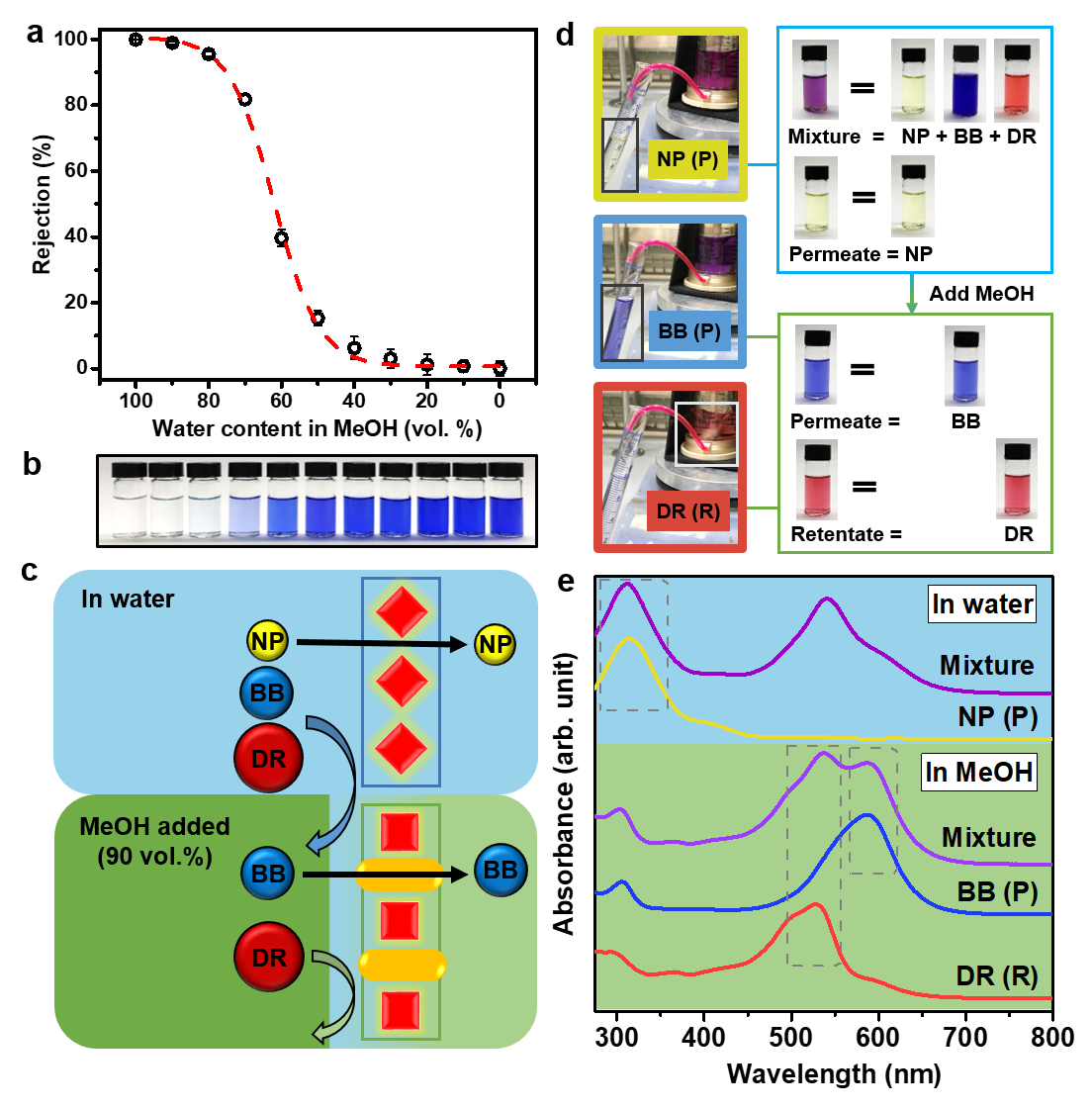 Figure 5 | Mixture fitting and graded sieving using a single switchable membrane. a, BB rejection in mixtures of water and MeOH (vol/vol) for CC3-PAN. All error bars depict the SD of the data points obtained from at least three independent membranes. The red dash line was fitted as the logistic function (y = 1/(1 + exp( - 16.1 * (x - 0.617))), see Supplementary Section 1.4 for fitting method). b, Photograph of each permeate of BB in water and MeOH mixture with the water content ranging from 0–100 vol.%. c. Scheme showing ternary molecular separation of three dyes direct red 80 (DR), BB, and 4-nitrophenol (NP) using one single membrane (CC3-PAN) in a continuous process: Step 1, CC3α-PAN in water only allows permeation of NP, leaving BB and DR in the retentate. Step 2, 90 vol.% MeOH was added into the retentate to transform the membrane structure to CC3γ'-PAN that only allows permeation of BB, leaving DR in the retentate. Liquid flushing was carried out between the steps to enrich the dyes in the retentate. d, Photographs showing the ternary molecular separation in a filtration dead-end cell, the nascent mixture feedstock, the permeate (P) collected in the first and second step, and the retentate (R) collected in the second step. e, UV-vis absorption spectra of the mixture containing three molecules in water, permeate from water, mixture and permeate from 90 vol.% of MeOH in water, and the remaining retentate. Note, the maximum absorbance wavelength for BB is 551 nm in water and 587 nm in MeOH; BB also shows absorbance at 305 nm in MeOH while NP shows its maximum absorbance at 312 nm in the same solvent.A series of water and MeOH feedstocks containing the dye BB were used to determine the dynamic transformation between CC3α-PAN and CC3γ'-PAN. The critical transition between CC3α-PAN and CC3γ'-PAN occurred at a water concentration of 61.7 vol.% (Fig. 5a), after which a good rejection of BB was achieved (Fig. 5b). Understanding this dynamic transformation enables the manipulation of the pore aperture in a single CC3-PAN membrane by simply adjusting the water concentration in a water-MeOH mixture, without any activation processes53 or the use of multiple membranes22. To demonstrate the potential advantage of this technology, we performed a graded sieving experiment to separate molecules from a ternary mixture using a single membrane. Initially, a water feedstock containing a mixture of three dyes, 4-nitrophenol (NP) (yellow, 139 g∙mol-1), BB (blue, 826 g∙mol-1), and direct red 80 (DR) (red, 1373 g∙mol-1) was filtered through the CC3-PAN membrane (Fig. 5c). Since CC3-PAN adopts its CC3α-PAN structure in water, the narrower pore aperture only allowed the smallest molecule, NP, to diffuse through the membrane, while the larger molecules, BB and DR were rejected and retained in the cell. Excess water was added into the cell to flush the residual NP from the retentate, and this process was repeated until the NP concentration in the permeate was below 1%. Subsequently, 90 vol.% of MeOH was added into the water retentate to generate a feedstock that transformed the membrane structure to CC3γ'-PAN with the larger pore aperture. BB could then diffuse through the membrane alone, while DR was retained in the cell (Fig. 5d, 5e). Finally, excess MeOH was used to flush any residue BB from the cell to leave only DR in the retentate, where it could be collected in pure form (see Supplementary Section 1.4 for full experimental details). As a result, by introducing a solvent gradient, a single membrane with a switchable pore aperture enables a ternary separation in a continuous process.Conclusion and OutlookWe have developed a novel synthetic strategy to fabricate crystalline POC membranes using a coupled aqueous–organic interfacial reaction and crystallisation process. The continuous and defect-free POC membranes have achieved high permeances for a range of organic solvents—in some cases, such as for acetone, exceeding the upper performance bound—while also showing excellent separation performances. We have demonstrated the highly ordered crystalline structure of these POC membranes, with a switchable phase transition between two unique crystalline forms, CC3α-PAN and CC3γ'-PAN. This allows graded sieving to separate a mixture of three organic dyes using a single smart membrane and creates a membrane-based parallel to the widespread and highly effective use of solvent gradients in chromatography54. Besides, these POC membranes with switchable pore apertures could lead to new applications in triggered drug delivery55, biosensors56, or fermentation/fractionation processes57.While the current synthesis process makes it challenging to implement these POC membranes in commercial processes, it is conceivable that a more scalable production method might be developed in the future; for example, by exploiting the solution processability of these molecular cages. Future efforts will focus on using computational methods, such as crystal structure prediction (CSP), to design POC crystals with specific properties that can be designed from first principles.Acknowledgments For funding, the authors acknowledge the Engineering and Physical Sciences Research Council (EPSRC) (EP/N004884/1), and the Leverhulme Trust via the Leverhulme Research Centre for Functional Materials Design. A.H. thanks the China Scholarship Council for a studentship and the Royal Society of Chemistry for a Researcher Mobility Grant (M19-2442). Z.J. and A.G.L. acknowledge EPSRC for funding (EP/R018847/1). The authors acknowledge Diamond Light Source for access to beamlines I07 (SI24359) and I11 (CY23666) that contributed to the results presented here. The authors thank Miss Hongmei Chen for assistance during the I07 measurements, Dr. Peng Cui and Miss Hui Gao for assistance during the I11 measurements, Mr. Yan Li for fitting the logical curve (Fig. 5a), Mr. Rob Clowes for instrument support and setting up the filtration cell, and Mr. Haofan Yang and Dr. Tom Mitra for assistance collecting SEM images. We acknowledge Dr. Keith Arnold for obtaining the FIB-SEM images. MethodsInterfacial Synthesis of Crystalline CC3 Films. An aqueous solution of CHDA (0.26 g, 2.24 mmol, 0.8 wt.%) in water (32 mL) was carefully layered on top of a dichloromethane solution (30 mL) that contained TFB (0.24 g, 1.48 mmol, 0.8 wt.%) and was stored in a glass dish with an inner diameter of 7.4 cm (Fig. 1a). The interfacial reaction was covered and kept at room temperature (~19-21 °C) for between 4–96 hours (typically, 24 hours). The continuous crystalline CC3 film that grew at the dichloromethane-water interface was then isolated as a freestanding film that could then be layered directly onto different substrates, including glass, steel mesh, carbon tape, and silicon wafers. To perform liquid permeation studies, the CC3 film was transferred onto PAN support to form composite CC3-PAN membranes, which were then soaked in pure water for 1 day. See Supplementary Section 1.2 for full experimental details and the reaction setup in Supplementary Fig. S48. Fabrication of PAN supports via phase inversion is presented in Supplementary Section 1.2.  X-ray Diffraction. Grazing incidence X-ray diffraction (GIXRD) measurements were performed using the I07 beamline at Diamond Light Source in the UK (λ = 0.689 Å), using a vertical (2 + 2)-type diffractometer equipped with a Pilatus 100K area detector58. Membrane samples were cut into 1×2 cm2 sized pieces and stuck onto glass supports, which were then mounted on a hexapod (PI-Micos) to allow independent alignment with 6 degrees of freedom during the data collections (Supplementary Fig. S49a). The measurements were conducted by moving the detector while maintaining a fixed sample position. The grazing incidence angle is set at 2°. Data collections were performed at room temperature using in-plane (over the 2θ range 3-40°, 0.50° step size) and out-of-plane (over the 2θ range 2-40°, 0.25° step size) measurement geometries and GIXRD scans were processed in DAWN 259. GIXRD patterns were refined by Pawley refinement through TOPAS Academic60. High-resolution synchrotron powder X-ray diffraction (PXRD) data were collected using the I11 beamline at Diamond Light Source (λ = 0.827 Å). The full PXRD details are presented in the Supplementary Information.For the in situ GIXRD measurements performed on solvated samples, pieces of Mylar film were used to cover the membrane surface with a thin layer of solvent (water, MeOH, acetone, and acetonitrile) during the GIXRD scans (Supplementary Fig. S49b). To investigate the reversible transformation between CC3α-PAN and CC3γ'-PAN, a membrane sample was removed from water without drying and covered with 1.0 mL of MeOH solvent layer before recording the GIXRD data (Supplementary Fig. S35). To more closely mimic the reversible membrane separation experiment where the feedstock was cycled between water and MeOH, a CC3-PAN sample was removed from water without drying, soaked in 100 mL MeOH for 1 minute, and covered with a thin layer of MeOH (1.0 mL) before the GIXRD measurement. The same process was repeated with the identical CC3-PAN sample using water or MeOH (Fig. 4e). For the in situ measurements performed using solvent vapours, nitrogen gas was bubbled through a 2L bottle that contained the organic solvent at a flow rate of 10 L∙min-1. The 'wet gas' generated during this process was then continually flowed over the membrane sample during the full measurement and Mylar film was used to seal the sample environment.Separation Measurements. Solvent permeance and dye rejection measurements were performed using a Sterlitech® HP4750 dead-end membrane filtration system (Supplementary Fig. S22). We also used a commercial bench-scale 50 mL transparent Merck Millipore Amicon® dead-end stirred cell which is connected to an 800 mL Merck Millipore Amicon® RC800 reservoir to visualize the filtration process (Supplementary Fig. S23). During these measurements, the feedstocks were kept under a 10 bar nitrogen pressure (3 bar for Merck Millipore Amicon® cells) at room temperature, and the feedstock was continually stirred using a stirrer bar rotating at 400 rpm. Hansen solubility parameter () and the physical properties of the organic solvents (Supplementary Table S2) were used to investigate the relationships between pure solvent permeances and the combined solvent properties.Flux J (L·m-2·h-1) was calculated according to the following equation:                                                             J = ΔV / (A × Δt)		                         (Eq.1)where ∆V is the volume of permeate collected in L in a given amount of time, A is the membrane surface area in m2, and ∆t is the time in hours between the start and end of the measurement.Solvent permeance P (L·m-2·h-1·bar-1) was calculated according to the following equation:                                                         P = ΔV / (A × Δt × p)		            	 (Eq.2)where ∆V is the volume of permeate collected in L in a given amount of time, A is the membrane surface area in m2, and ∆t is the time in hours between the start and end of the measurement, p is the transmembrane pressure. To calculate solvent permeance, typically, 0.2 L of pure solvent or dye feedstock (20 ppm dye concentration) was added to the feedstock tank. The cell was then pressurised to 10 bar under nitrogen. The solvent permeate was then calculated based on the amount of time it took ~0.1 L of pure solvent or dye feedstock to flow through the membrane (see Supplementary Tables S3 and S4 for full details). The retentate was collected after each measurement. Error bars (SD) were calculated by the STDEV.P function using data obtained from at least three independent membranes. For the dye rejection measurements, a series of dye feedstocks solutions in different solvents (water, MeOH, acetone, and acetonitrile) were prepared with a dye concentration of 20 ppm using the following dyes: reactive red 120 (RR, 1470 g∙mol-1), direct red 80 (DR, 1373 g∙mol-1), rose bengal (RB, 1018 g∙mol-1), brilliant blue (BB, 826 g∙mol-1), Congo red (CR, 697 g∙mol-1), protoporphyrin IX disodium (PPIX, 607 g∙mol-1), acid fuchsin (ACF, 585 g∙mol-1), sunset yellow (SY, 452 g∙mol-1), methyl orange (MO, 327 g∙mol-1), neutral red (NR, 289 g∙mol-1), and 4-nitrophenol (NP, 139 g∙mol-1) (see Supplementary Table S1 for full details). Ultraviolet-visible (UV-vis) spectroscopy was used to measure the dye concentration in the permeate to calculate dye rejection performance. Dye rejection, R (%), of the membranes, was calculated as follows:                                                       R = (1 − Cp / Cf) × 100%		         		 (Eq.3)where Cp and Cf represent the dye concentrations in the permeate (Cp) and feed (Cf), respectively. Dye concentrations in permeate and feed were determined using a Cary 5000 UV-Vis-NIR spectrometer with the wavelengths specified in Supplementary Table S1. The MWCO was determined by interpolating from the plot of rejection against the molecular weight of the dyes and corresponds to the molecular weight for which rejection is 90%. During these measurements, the volume and the concentration of the permeate and the retentate were measured, and the mass balance of the feed solution could be calculated as follows:                                                     Cf × Vf = Cp × Vp + Cr × Vr	                     	                    (Eq.4)where Cf, Cp, and Cr are the dye concentrations in ppm (g∙L-1) of the feed, permeate, and retentate, respectively; Vf, Vp, and Vr represent the volume of the feed, permeate, and retentate in L, respectively. Typically, 0.2 L of the feed solution was added into the cell, then 0.1 L permeate was collected, and 0.1 L retentate was left in the cell. Reversible filtration test, membrane absorption test, long-term operation, membrane stability test, water, and MeOH feedstock mixture separation experiments, graded sieving experiments for the ternary system are presented in Supplementary Section 1.4. The setup of a commercial bench-scale dead-end stirred filtration unit with transparent cells (a 50 mL transparent Merck Millipore Amicon® dead-end stirred cell connected to an 800 mL Merck Millipore Amicon® RC800 reservoir) is shown in Supplementary Fig. S23. Reversible filtration measurement data in water and MeOH is shown in Supplementary Table S5-S7, and dye rejection measurement data in water and MeOH mixture is shown in Supplementary Table S8.Author contributionsA.I.C. and A.G.L. conceived the project. A.H. and Z.J. prepared the membranes. A.H. led the characterisation and membrane performance tests. Z.J. synthesised the PAN membrane support and conducted the AFM measurements. M.E.B. helped with the cage synthesis. H.H. and J.R. designed and set up the in-situ GIXRD system and helped with these measurements. A.H., M.A.L., and Y.W. contributed to the GIXRD measurements and processed the X-ray data. A.G.L. provided facility support and insights into advanced membrane science. Z.J. designed the interfacial synthesis method for the membrane. A.H. and M.A.L. conceived the graded molecular sieving part of the project and performed the associated measurements. M.A.L. co-supervised the project with A.I.C. and A.G.L. and wrote the manuscript with A.H. and Z.J. with contributions from all co-authors. All of the authors participated in the discussion of data and commented on the manuscript. Competing interestsThe authors declare no competing interests. Data availabilityThe authors declare that the data supporting the findings of this study are available within the paper and its supplementary information file. Source data from chemical analysis, imaging, X-ray diffraction, liquid permeance, and separation measurements will be deposited in the Liverpool Elements repository (https://elements.liverpool.ac.uk/). Additional details can be obtained from the authors upon request. References1.	Tozawa, T. et al. Porous organic cages. Nat. Mater. 8, 973–978 (2009).2.	Zhang, G. & Mastalerz, M. Organic cage compounds – from shape-persistency to function. Chem. Soc. Rev. 43, 1934–1947 (2014).3.	Jiang, S. et al. Molecular dynamics simulations of gas selectivity in amorphous porous molecular solids. J. Am. Chem. Soc. 135, 17818–17830 (2013).4.	Giri, N. et al. Liquids with permanent porosity. Nature 527, 216 (2015).5.	Sturluson, A., Huynh, M. T., York, A. H. P. & Simon, C. M. Eigencages: learning a latent space of porous cage molecules. ACS Cent. Sci. 4, 1663–1676 (2018).6.	Jelfs, K. E. & Cooper, A. I. Molecular simulations to understand and to design porous organic molecules. Curr. Opin. Solid State Mater. Sci. 17, 19–30 (2013).7.	Little, M. A. & Cooper, A. I. The chemistry of porous organic molecular materials. Adv. Funct. Mater. 1909842 (2020) doi:10.1002/adfm.201909842.8.	Chen, L. et al. Separation of rare gases and chiral molecules by selective binding in porous organic cages. Nat Mater 13, 954–960 (2014).9.	Liu, M. et al. Barely porous organic cages for hydrogen isotope separation. Science 366, 613–620 (2019).10.	Nunes, S. P. & Peinemann, K.-V. Membrane technology: in the chemical industry. (John Wiley & Sons, 2006).11.	Kim, D., Salazar, O. R. & Nunes, S. P. Membrane manufacture for peptide separation. Green Chem. 18, 5151–5159 (2016).12.	Marchetti, P., Jimenez Solomon, M. F., Szekely, G. & Livingston, A. G. Molecular separation with organic solvent nanofiltration: A critical review. Chemical Reviews vol. 114 10735–10806 (2014).13.	Sholl, D. S. & Lively, R. P. Seven chemical separations to change the world. Nat. News 532, 435 (2016).14.	Elimelech, M. & Phillip, W. A. The future of seawater desalination: Energy, technology, and the environment. Science vol. 333 712–717 (2011).15.	Kabay, N., Arda, M., Trochimczuk, A. & Streat, M. Removal of chromate by solvent impregnated resins (SIRs) stabilized by coating and chemical crosslinking. I. Batch-mode sorption studies. React. Funct. Polym. 59, 9–14 (2004).16.	Jiang, Z., Karan, S. & Livingston, A. G. Water transport through ultrathin polyamide nanofilms used for reverse osmosis. Adv. Mater. 30, 1705973 (2018).17.	Cundy, C. S. & Cox, P. A. The hydrothermal synthesis of zeolites: Precursors, intermediates and reaction mechanism. Microporous Mesoporous Mater. 82, 1–78 (2005).18.	Thomas, A. Functional materials: from hard to soft porous frameworks. Angew. Chemie Int. Ed. 49, 8328–8344 (2010).19.	Furukawa, H., Cordova, K. E., O’Keeffe, M. & Yaghi, O. M. The chemistry and applications of metal-organic frameworks. Science 341, 1230444 (2013).20.	Côté, A. P. et al. Porous, crystalline, covalent organic frameworks. Science 310, 1166–1170 (2005).21.	Lin, R.-B. et al. Multifunctional porous hydrogen-bonded organic framework materials. Chem. Soc. Rev. 48, 1362–1389 (2019).22.	Dey, K. et al. Selective molecular separation by interfacially crystallized covalent organic framework thin films. J. Am. Chem. Soc. 139, 13083–13091 (2017).23.	Matsumoto, M. et al. Lewis-acid-catalyzed interfacial polymerization of covalent organic framework films. Chem 4, 308–317 (2018).24.	Corcos, A. R. et al. Reducing the pore size of covalent organic frameworks in thin-film composite membranes enhances solute rejection. ACS Mater. Lett. 1, 440–446 (2019).25.	Zhang, C., Wu, B.-H., Ma, M.-Q., Wang, Z. & Xu, Z.-K. Ultrathin metal/covalent–organic framework membranes towards ultimate separation. Chem. Soc. Rev. 48, 3811–3841 (2019).26.	Wang, Z., Zhang, S., Chen, Y., Zhang, Z. & Ma, S. Covalent organic frameworks for separation applications. Chem. Soc. Rev. 49, 708–735 (2020).27.	Venna, S. R. & Carreon, M. A. Metal organic framework membranes for carbon dioxide separation. Chem. Eng. Sci. 124, 3–19 (2015).28.	Fenton, J. L., Burke, D. W., Qian, D., Cruz, M. O. de la & Dichtel, W. R. Polycrystalline covalent organic framework films act as adsorbents, not membranes. J. Am. Chem. Soc. 143, 1466–1473 (2021).29.	Jones, J. T. A. et al. On-off porosity switching in a molecular organic solid. Angew. Chemie Int. Ed. 50, 749–753 (2011).30.	Bera, S. et al. Porosity switching in polymorphic porous organic cages with exceptional chemical stability. Angew. Chemie - Int. Ed. 58, 4243–4247 (2019).31.	Song, Q. et al. Porous organic cage thin films and molecular-sieving membranes. Adv. Mater. 28, 2629–2637 (2016).32.	Brutschy, M., Schneider, M. W., Mastalerz, M. & Waldvogel, S. R. Porous organic cage compounds as highly potent affinity materials for sensing by quartz crystal microbalances. Adv. Mater. 24, 6049–6052 (2012).33.	Bushell, A. F. et al. Nanoporous organic polymer/cage composite membranes. Angew. Chemie Int. Ed. 52, 1253–1256 (2013).34.	Zhu, G., O’Nolan, D. & Lively, R. P. Molecularly mixed composite membranes: challenges and opportunities. Chem. – A Eur. J. 26, 3464–3473 (2020).35.	Alexandre, P.-E. et al. A Robust Porous Quinoline Cage: Transformation of a [4+6] Salicylimine Cage by Povarov Cyclization. Angew. Chemie Int. Ed. 59, 19675–19679 (2020).36.	Mastalerz, M., Schneider, M. W., Oppel, I. M. & Presly, O. A Salicylbisimine Cage Compound with High Surface Area and Selective CO2/CH4 Adsorption. Angew. Chemie Int. Ed. 50, 1046–1051 (2011).37.	Avellaneda, A. et al. Kinetically Controlled Porosity in a Robust Organic Cage Material. Angew. Chemie Int. Ed. 52, 3746–3749 (2013).38.	Ding, H. et al. Targeted synthesis of a large triazine-based [4+6] organic molecular cage: Structure, porosity and gas separation. Chem. Commun. 51, 1976–1979 (2015).39.	Elbert, S. M. et al. Shape-Persistent Tetrahedral [4+6] Boronic Ester Cages with Different Degrees of Fluoride Substitution. Chem. – A Eur. J. 24, 11438–11443 (2018).40.	Suganuma, S. & Katada, N. Innovation of catalytic technology for upgrading of crude oil in petroleum refinery. Fuel Process. Technol. 208, 106518 (2020).41.	Jang, H.-Y. et al. Torlon® hollow fiber membranes for organic solvent reverse osmosis separation of complex aromatic hydrocarbon mixtures. AIChE J. 65, e16757 (2019).42.	Lv, E., Ding, S., Lu, J., Yi, W. & Ding, J. Separation and purification of fatty acids by membrane technology: a critical review. Int. J. Chem. React. Eng. 18, 20190224 (2020).43.	Gilmer, C. M., Zvokel, C., Vick, A. & Bowden, N. B. Separation of saturated fatty acids and fatty acid methyl esters with epoxy nanofiltration membranes. RSC Adv. 7, 55626–55632 (2017).44.	Ghasemian, S., Sahari, M. A., Barzegar, M. & Gavlighi, H. A. Concentration of Omega-3 polyunsaturated fatty acids by polymeric membrane. Int. J. Food Sci. Technol. 50, 2411–2418 (2015).45.	Takahashi, D., Inomata, T. & Fukui, T. AJIPHASE®: A Highly Efficient Synthetic Method for One-Pot Peptide Elongation in the Solution Phase by an Fmoc Strategy. Angew. Chemie Int. Ed. 129, 7911–7915 (2017).46.	Thompson, K. A. et al. N-Aryl–linked spirocyclic polymers for membrane separations of complex hydrocarbon mixtures. Science 369, 310–315 (2020).47.	Sadrzadeh, M. & Bhattacharjee, S. Rational design of phase inversion membranes by tailoring thermodynamics and kinetics of casting solution using polymer additives. J. Memb. Sci. 441, 31–44 (2013).48.	Lu, Y., Chen, T., Chen, X., Qiu, M. & Fan, Y. Fabrication of TiO2-doped ZrO2 nanofiltration membranes by using a modified colloidal sol-gel process and its application in simulative radioactive effluent. J. Memb. Sci. 514, 476–486 (2016).49.	Siew, W. E., Livingston, A. G., Ates, C. & Merschaert, A. Molecular separation with an organic solvent nanofiltration cascade–augmenting membrane selectivity with process engineering. Chem. Eng. Sci. 90, 299–310 (2013).50.	Little, M. A., Chong, S. Y., Schmidtmann, M., Hasell, T. & Cooper, A. I. Guest control of structure in porous organic cages. Chem. Commun. 50, 9465–8 (2014).51.	Little, M. A. et al. Trapping virtual pores by crystal retro-engineering. Nat. Chem. 7, 153–159 (2015).52.	Jones, J. T. A. et al. Modular and predictable assembly of porous organic molecular crystals. Nature 474, 367 (2011).53.	Karan, S., Jiang, Z. & Livingston, A. G. Sub–10 nm polyamide nanofilms with ultrafast solvent transport for molecular separation. Science 348, 1347–1351 (2015).54.	Aumann, L. & Morbidelli, M. A continuous multicolumn countercurrent solvent gradient purification (MCSGP) process. Biotechnol. Bioeng. 98, 1043–1055 (2007).55.	Loftsson, T., Vogensen, S. B., Brewster, M. E. & Konráosdóttir, F. Effects of cyclodextrins on drug delivery through biological membranes. Journal of Pharmaceutical Sciences vol. 96 2532–2546 (2007).56.	Kohli, P., Wirtz, M. & Martin, C. R. Nanotube membrane based biosensors. Electroanalysis 16, 9–18 (2004).57.	O’Brien, D. J. & Craig, J. C. Ethanol production in a continuous fermentation/membrane pervaporation system. Appl. Microbiol. Biotechnol. 44, 699–704 (1996).58.	Nicklin, C., Arnold, T., Rawle, J. & Warne, A. Diamond beamline I07: A beamline for surface and interface diffraction. J. Synchrotron Radiat. 23, 1245–1253 (2016).59.	Basham, M. et al. Data Analysis WorkbeNch (DAWN). 22, 853–858 (2015).60.	TOPAS Academic version 4.1. Coelho Software, Brisbane, Australia (2007).